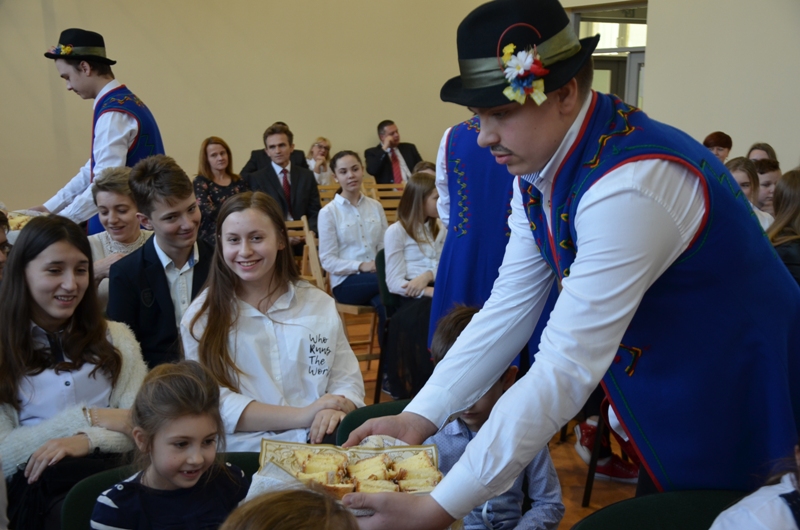 STAROPOLSKA GOŚCINNOŚĆ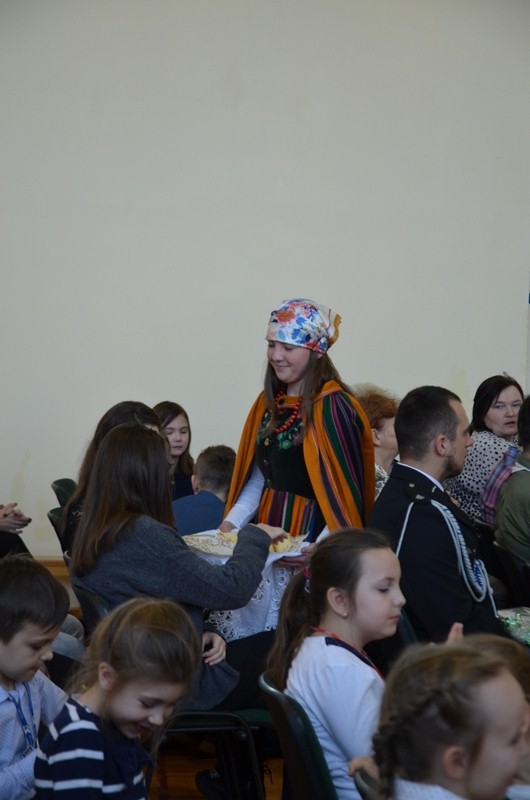 